 Sukladno Prilogu 4. Postupci nabave za osobe koje nisu obveznici Zakona o javnoj nabavi, a koji je sastavni dio uputa za prijavitelje u okviru Poziv na dostavu projektnih prijedloga „Razvoj poslovne infrastrukture“ (referentna oznaka poziva: KK. 03.1.2.01), UNIST TEHNOLOŠKI PARK d.o.o., Matoševa 56, 21000 Split, OIB: 51860740266 (u daljnjem tekstu: NOJN ili Naručitelj) objavljuje: 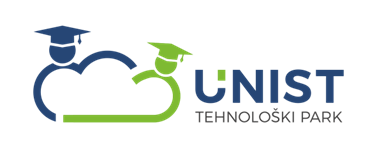 DOKUMENTACIJA ZA NADMETANJENabava opreme za zgradu inkubatora u okviru projekta «Razvoj poduzetničkog inkubatora za visoke tehnologije Sveučilišta u Splitu», KK.03.1.2.01.0029Predmet nabave: Razna oprema Upute ponuditeljima i obrasciSplit, listopad 2020.SADRŽAJ:1.	OPĆI PODACI	41.1.	PODACI O NOJN	41.2.	OSOBA ZADUŽENA ZA KOMUNIKACIJU S GOSPODARSKIM SUBJEKTIMA	51.3.	NAČIN KOMUNIKACIJA	51.4.	POPIS GOSPODARSKIH SUBJEKATA S KOJIMA JE NARUČITELJ U SUKOBU INTERESA	51.5.	VRSTA POSTUPKA NABAVE	61.6.	VRSTA UGOVORA O NABAVI	61.7.	PROCIJENJENA VRIJEDNOST NABAVE	61.8.	ELEKTRONIČKA DOSTAVA PONUDA	61.9.	VARIJANTE PONUDE	62.	PODACI O PREDMETU NABAVE	62.1.	PREDMET NABAVE	62.2.	OPIS I OZNAKA GRUPA PREDMETA NABAVE	62.3.	KOLIČINA PREDMETA NABAVE	62.4.	TEHNIČKA SPECIFIKACIJA PREDMETA NABAVE	62.5.	KRITERIJI ZA OCJENU JEDNAKOVRIJEDNOSTI PREDMETA NABAVE	72.6.	TROŠKOVNIK	72.7.	MJESTO IZVRŠENJA UGOVORA	82.8.	ROK I NAČIN IZVRŠENJA UGOVORA	83.	KRITERIJI ZA KVALITATIVNI ODABIR GOSPODARSKOG SUBJEKTA	93.1.	OSNOVE ZA ISKLJUČENJE GOSPODARSKOG SUBJEKTA	93.1.1.	Nekažnjavanje	93.1.2.	Plaćene dospjele porezne obveze i obveze za mirovinsko i zdravstveno osiguranje	103.1.3.	Ostale osnove za isključenja gospodarskog subjekta	103.2.	DOKUMENTI KOJIMA SE DOKAZUJE DA NE POSTOJE OSNOVE ZA ISKLJUČENJE	123.3.	KRITERIJI ZA ODABIR GOSPODARSKOG SUBJEKTA (UVJETI SPOSOBNOSTI)	143.3.1.	Sposobnost za obavljanje profesionalne djelatnosti	143.3.2.	Ekonomska i financijska sposobnosti	143.4.	UVJETI SPOSOBNOSTI U SLUČAJU ZAJEDNICE GOSPODARSKIH SUBJEKATA	143.5.	OSLANJANJE NA SPOSOBNOST DRUGIH SUBJEKATA	143.6.	DOKAZ OSLANJANJA NA SPOSOBNOST DRUGIH SUBJEKATA	153.7.	DOKUMENTI KOJIMA SE DOKAZUJE ISPUNJAVANJE KRITERIJA ZA ODABIR GOSPODARSKOG SUBJEKTA	163.8.	PRAVILA DOSTAVLJANJA DOKUMENATA	164.	PODACI O PONUDI	174.1.	SADRŽAJ I NAČIN IZRADE PONUDE	174.1.1.	Sadržaj ponude	174.1.2.	Način izrade ponude	174.2.	NAČIN DOSTAVE PONUDE	184.2.1.	Elektronička dostava ponuda	184.2.2.	Dostava ponude u zatvorenoj omotnici	184.2.3.	Izmjena i/ili dopuna ponude i odustajanje od ponude	194.3.	NAČIN ODREĐIVANJA CIJENE PONUDE, SADRŽAJ CIJENE I NEPROMJENJIVOST CIJENE	194.4.	VALUTA	214.5.	KRITERIJ ZA ODABIR PONUDE	214.6.	JEZIK I PISMO POSTUPKA I PONUDE	214.7.	ROK VALJANOSTI PONUDE	225.	OSTALE ODREDBE	225.1.	ZAJEDNICA GOSPODARSKIH SUBJEKATA	225.2.	PODUGOVARANJE	225.3.	ROK, NAČIN I UVJETI PLAĆANJA	235.3.1.	Avansno plaćanje	235.3.2.	Izdavanje, ovjera i plaćanje računa	235.4.	OBJAŠNJENJA I IZMJENE DOKUMENTACIJE ZA NADMETANJE	245.5.	DATUM, VRIJEME I MJESTO DOSTAVE PONUDA I JAVNOG OTVARANJA PONUDA	255.6.	OTVARANJE, PREGLED I OCJENA PONUDA	255.7.	SADRŽAJ ZAPISNIKA O OTVARANJU I OCJENJIVANJU PONUDA	255.8.	POJAŠNJENJE I UPOTPUNJAVANJE PONUDE	265.9.	TAJNOST DOKUMENTACIJE GOSPODARSKIH SUBJEKATA	265.10.	RAZLOZI ZA ODBIJANJE PONUDA	275.11.	ODLUKA O ODABIRU ILI PONIŠTENJU	275.11.1.	Donošenje odluke o odabiru	275.11.2.	Donošenje odluke o poništenju	285.12.	UVID U DOKUMENTACIJU POSTUPKA NABAVE	285.13.	ZAVRŠETAK POSTUPKA NABAVE	285.14.	DOKUMENTI KOJI ĆE SE NAKON ZAVRŠETKA POSTUPKA NABAVE VRATITI PONUDITELJIMA	285.15.	TROŠAK PONUDE I PREUZIMANJE DOKUMENTACIJE ZA NADMETANJE	295.16.	PREDSTAVKA	295.17.	KONTROLA I PRAĆENJE IZVRŠENJA UGOVORA O NABAVI	295.18.	IZMJENE UGOVORA O NABAVI	295.19.	NAVOD U PRIMJENI TRGOVAČKIH OBIČAJA (UZANCI)	305.20.	OSTALO	306.	PRILOZI DOKUMENTACIJI O NABAVI I IZJAVE	30PONUDBENI LIST-PRILOG I	31IZJAVA O NEKAŽNJAVANJU - PRILOG II	35IZJAVA O NEPOSTOJANJU OKOLNOSTI IZ TOČKE 3.1.2. - PRILOG III	37IZJAVA O NEPOSTOJANJU OKOLNOSTI STEČAJ, LIKVIDACIJA - PRILOG IV	38IZJAVA O UKUPNOM PROMETU - PRILOG V	39OPĆI PODACIPODACI O NOJNNaziv NOJN: UNIST TEHNOLOŠKI PARK d.o.o.Sjedište NOJN: Matoševa 56, 21000 SplitOdgovorna osoba NOJN: Sanela Krstulović dipl.ing.građ., direktorica OIB: 51860740266IBAN broj: HR68 2390 0011 1010 6572 6Internetska adresa: http://unisthub.com/Adresa elektroničke pošte: tehnoloski.park@unist.hrOSOBA ZADUŽENA ZA KOMUNIKACIJU S GOSPODARSKIM SUBJEKTIMAOsobe zadužena za komunikaciju s gospodarskim subjektima - kontakt osoba  Naručitelja: Sanela Krstulović.Komunikacija i svaka druga razmjena informacija između Naručitelja i gospodarskih subjekata obavljati će se isključivo u pisanom obliku na hrvatskom jeziku i latiničnom pismu putem elektroničke pošte kontakt osobe Naručitelja: sanela.krstulovic@unist.hr.Dokumentacija za nadmetanje, pitanja Ponuditelja i odgovori Naručitelja, kao i sve obavijesti o izmjenama i dopunama dokumentacije za nadmetanje, bit će stavljene na raspolaganje Ponuditeljima na internetskoj stranici http://unisthub.com/  i  www.strukturnifondovi.hr od dana objave Obavijesti o nabavi.NAČIN KOMUNIKACIJANaručitelj svu komunikaciju s gospodarskim subjektima obavlja elektroničkim putem. Dostava obavijesti elektroničkim putem smatra se obavljenom u trenutku kada je njezino uspješno slanje (eng. Delivery Receipt) zabilježeno na poslužitelju za slanje takvih poruka. Komunikacija, razmjena i pohrana informacija obavlja se na način da se očuva zaštita i tajnost podataka u skladu s relevantnim nacionalnim propisima.POPIS GOSPODARSKIH SUBJEKATA S KOJIMA JE NARUČITELJ U SUKOBU INTERESATemeljem članka 76. i 77. Zakona o javnoj nabavi (NN broj 120/2016), Naručitelj ne smije sklapati ugovore o javnoj nabavi sa sljedećim gospodarskim subjektima (u svojstvu ponuditelja, člana zajednice gospodarskih subjekata ili podugovaratelja):ADHIBEO j.d.o.o., Split, Kralja Zvonimira 30, OIB: 63593862651;ANĐELKO ŠEGVIĆ, obrt za usluge, Kralja Zvonimira 30, Split, MBO: 98023870;GRADNJA DUBROVNIK d.o.o., Dubrovnik, Ispod Petke 4, OIB: 40919570705PULENT, obrt za usluge, RUĐERA BOŠKOVIĆA 27, SPLIT, MBO:97927856Sukladno odredbama članka 82. Zakona o javnoj nabavi, ugovor sklopljen protivno odredbama o sukobu interesa je ništetan.VRSTA POSTUPKA NABAVEUNIST TEHNOLOŠKI PARK d.o.o. kao pravna osoba koja nije obveznik primjene Zakona o javnoj nabavi (u daljnjem tekstu: NOJN ili Naručitelj) na temelju točke 5. Priloga 4. Postupci nabave za osobe koje nisu obveznici Zakona o javnoj nabavi (u daljnjem tekstu: Prilog 4.) provodi postupak nabave za Nabavu opreme za zgradu inkubatora u sklopu projekta «Razvoj poduzetničkog inkubatora za visoke tehnologije Sveučilišta u Splitu», KK.03.1.2.01.0029.VRSTA UGOVORA O NABAVIUgovori o javnoj nabavi roba. Ugovori se zaključuju sukladno uvjetima i zahtjevima Dokumentacije za nadmetanje.Ugovorne strane sklopiti će ugovore o nabavi robe u pisanom obliku u roku od 30 dana od dana okončanja postupka odabira ponuda.PROCIJENJENA VRIJEDNOST NABAVEProcijenjena vrijednost nabave iznosi 143.000,00 HRK bez poreza na dodanu vrijednost (PDV). Naručitelj koristi pravo na pretporez te uspoređuje cijene ponuda bez poreza na dodanu vrijednost u dijelu kriterija za odabir ponude.ELEKTRONIČKA DOSTAVA PONUDANije dozvoljena elektronička dostava ponude.VARIJANTE PONUDEVarijante ponude nisu dopuštene.PODACI O PREDMETU NABAVEPREDMET NABAVEPredmet nabave je nabava razne opreme za zgradu inkubatora u okviru projekta «Razvoj poduzetničkog inkubatora za visoke tehnologije Sveučilišta u Splitu», KK.03.1.2.01.0029 sukladno uvjetima i zahtjevima ove Dokumentacije za nadmetanje.OPIS I OZNAKA GRUPA PREDMETA NABAVEPredmet nabave nije podijeljen na grupe te su gospodarski subjekti obvezni ponuditi predmet nabave u cijelosti odnosno ponuda mora obuhvatiti sve stavke Troškovnika koji je prilog ove Dokumentacije o nabavi. KOLIČINA PREDMETA NABAVE Točna količina predmeta nabave određen je Troškovnicima ove Dokumentacije o nabavi.TEHNIČKA SPECIFIKACIJA PREDMETA NABAVEPredmet nabave uključuje sve poslove dobave, isporuke, izvedbe, montaže, instaliranja, konfiguriranja i programiranja do pune funkcionalnosti, te sve ostale aktivnosti tražene troškovnikom. Oprema koja se isporučuje mora biti novonabavljena tj. nekorištena, te u svemu mora odgovarati opremi koja je ponuđena u ponudi odabranog ponuditelja.Isporučena oprema mora biti nova i u tvorničkome pakiranju, sa svom dokumentacijom na hrvatskome ili engleskome jeziku, kao i pripadnim informacijama i softverom na optičkom (CD, DVD) ili drugom elektroničkom mediju (USB memorija i slično). Isporučena oprema ili njeni sastavni dijelovi ne smiju biti obnovljeni (reparirani). Ponuditelj ne smije ponuditi opremu koja predstavljaju prototip ili pokusnu seriju. KRITERIJI ZA OCJENU JEDNAKOVRIJEDNOSTI PREDMETA NABAVEPonuđeni proizvodi moraju zadovoljiti tražene tehničke parametre i karakteristike proizvoda opisanih u troškovniku ili imati bolje tehničke parametre i karakteristike od traženih minimalnih. Ukoliko izvedba radova, ugradnja ponuđenog materijala, uređaja, sklopova, opreme ili proizvoda uvjetuje neke izmjene i prilagodbe, u tim i u ostalim radovima, podrazumijeva se da je taj rad uključen u ponuđenu cijenu.Ukoliko se u troškovniku upućuje ili se iz tehničkog opisa može zaključiti da se upućuje na određene robne marke, tipove proizvoda, proizvodne procese i metode,  norme ili u opisu stoji izraz npr. kao proizvod, slično kao proizvod, odgovarajući proizvod i slično podrazumijeva se da ponuditelj može ponuditi jednakovrijedan proizvod bez obzira jeli taj proizvod ili uputa popraćena izrazom „ili jednakovrijedno“ u svakom slučaju smatra da je svaka takva uputa popraćena izrazom „ili jednakovrijedno“ te su ponuditelji slobodni nuditi jednakovrijedna rješenja i proizvode.Naručitelj neće odbiti ponudu zbog toga što ponuđeni radovi, roba ili usluge nisu u skladu s tehničkim specifikacijama na koje je uputio, ako ponuditelj u ponudi na zadovoljavajući način Naručitelju dokaže, bilo kojim prikladnim sredstvom, što uključuje izvješće o testiranju ili potvrdu o sukladnosti ili tehničke dokumentacije proizvođača, da rješenja koja predlaže na jednakovrijedan način zadovoljavaju zahtjeve definirane tehničkim specifikacijama.TROŠKOVNIKTroškovnik mora biti popunjen na izvornom predlošku bez mijenjanja, ispravljanja i prepisivanja izvornog teksta. Jedinične cijene svake stavke Troškovnika i ukupna cijena moraju biti zaokružene na dvije decimale. Ponuditeljima nije dopušteno mijenjati tekst Troškovnika. Sve stavke Troškovnika trebaju biti ispunjene. Prilikom popunjavanja Troškovnika ponuditelj cijenu stavke izračunava kao umnožak količine stavke i jedinične cijene stavke. U Troškovniku se ne smiju mijenjati količine u pojedinim stavkama Troškovnika. Cijena ponude izražava se za svaku pojedinu grupa predmeta nabave. MJESTO IZVRŠENJA UGOVORA Poslovne prostorije odabranog ponuditelja, mjesto izrade i proizvodnje opreme te na lokaciji Naručitelja objekt zgrada Inkubator za visoke tehnologije Matoševa 56, Split gdje se vrši konačna isporuka i ugradnja opreme.ROK I NAČIN IZVRŠENJA UGOVORA Ukupno predviđeni rok za nabavu, dopremu i ugradnju opreme iz je 15 dana od dana obostranog potpisa Ugovora, odnosno dana kada je zadnja ugovorna strana potpisala Ugovor - Datum početka.Datum početka je datum obostranog potpisa Ugovora, odnosno datum kada je zadnja ugovorna strana potpisala Ugovor.O primopredaji robe se sastavlja komisijski zapisnik koji potpisuju predstavnici obiju strana. Potpisom zapisnika ugovor o javnoj nabavi smatra se izvršenim.Odabrani ponuditelj se obvezuje ugovorene poslove izvoditi s obveznom prisutnošću potrebne radne snage koja će omogućiti poštivanje krajnjeg roka završetka poslova.Ugovor stupa na snagu onoga dana kada ga potpiše posljednja ugovorna strana te je na snazi do izvršenja svih obveza ugovornih strana.KRITERIJI ZA KVALITATIVNI ODABIR GOSPODARSKOG SUBJEKTAOSNOVE ZA ISKLJUČENJE GOSPODARSKOG SUBJEKTANekažnjavanje Naručitelj će isključiti gospodarskog subjekta iz postupka nabave ako utvrdi da: je gospodarski subjekt koji ima poslovni nastan u Republici Hrvatskoj ili osoba koja je član upravnog, upravljačkog ili nadzornog tijela ili ima ovlasti zastupanja, donošenja odluka ili nadzora tog gospodarskog subjekta i koja je državljanin Republike Hrvatske, pravomoćnom presudom osuđena za: sudjelovanje u zločinačkoj organizaciji, na temeljučlanka 328. (zločinačko udruženje) i članka 329. (počinjenje kaznenog djela u sastavu zločinačkog udruženja) Kaznenog zakonačlanka 333. (udruživanje za počinjenje kaznenih djela), iz Kaznenog zakona (»Narodne novine«, br. 110/97., 27/98., 50/00., 129/00., 51/01., 111/03., 190/03., 105/04., 84/05., 71/06., 110/07., 152/08., 57/11., 77/11. i 143/12.)korupciju, na temeljučlanka 252. (primanje mita u gospodarskom poslovanju), članka 253. (davanje mita u gospodarskom poslovanju), članka 254. (zlouporaba u postupku javne nabave), članka 291. (zlouporaba položaja i ovlasti), članka 292. (nezakonito pogodovanje), članka 293. (primanje mita), članka 294. (davanje mita), članka 295. (trgovanje utjecajem) i članka 296. (davanje mita za trgovanje utjecajem) Kaznenog zakonačlanka 294.a (primanje mita u gospodarskom poslovanju), članka 294.b (davanje mita u gospodarskom poslovanju), članka 337. (zlouporaba položaja i ovlasti), članka 338. (zlouporaba obavljanja dužnosti državne vlasti), članka 343. (protuzakonito posredovanje), članka 347. (primanje mita) i članka 348. (davanje mita) iz Kaznenog zakona (»Narodne novine«, br. 110/97., 27/98., 50/00., 129/00., 51/01., 111/03., 190/03., 105/04., 84/05., 71/06., 110/07., 152/08., 57/11., 77/11. i 143/12.)prijevaru, na temeljučlanka 236. (prijevara), članka 247. (prijevara u gospodarskom poslovanju), članka 256. (utaja poreza ili carine) i članka 258. (subvencijska prijevara) Kaznenog zakonačlanka 224. (prijevara), članka 293. (prijevara u gospodarskom poslovanju) i članka 286. (utaja poreza i drugih davanja) iz Kaznenog zakona (»Narodne novine«, br. 110/97., 27/98., 50/00., 129/00., 51/01., 111/03., 190/03., 105/04., 84/05., 71/06., 110/07., 152/08., 57/11., 77/11. i 143/12.)terorizam ili kaznena djela povezana s terorističkim aktivnostima, na temeljučlanka 97. (terorizam), članka 99. (javno poticanje na terorizam), članka 100. (novačenje za terorizam), članka 101. (obuka za terorizam) i članka 102. (terorističko udruženje) Kaznenog zakonačlanka 169. (terorizam), članka 169.a (javno poticanje na terorizam) i članka 169.b (novačenje i obuka za terorizam) iz Kaznenog zakona (»Narodne novine«, br. 110/97., 27/98., 50/00., 129/00., 51/01., 111/03., 190/03., 105/04., 84/05., 71/06., 110/07., 152/08., 57/11., 77/11. i 143/12.)pranje novca ili financiranje terorizma, na temeljučlanka 98. (financiranje terorizma) i članka 265. (pranje novca) Kaznenog zakonačlanka 279. (pranje novca) iz Kaznenog zakona (»Narodne novine«, br. 110/97., 27/98., 50/00., 129/00., 51/01., 111/03., 190/03., 105/04., 84/05., 71/06., 110/07., 152/08., 57/11., 77/11. i 143/12.)dječji rad ili druge oblike trgovanja ljudima, na temeljučlanka 106. (trgovanje ljudima) Kaznenog zakonačlanka 175. (trgovanje ljudima i ropstvo) iz Kaznenog zakona (»Narodne novine«, br. 110/97., 27/98., 50/00., 129/00., 51/01., 111/03., 190/03., 105/04., 84/05., 71/06., 110/07., 152/08., 57/11., 77/11. i 143/12.), ilije gospodarski subjekt koji nema poslovni nastan u Republici Hrvatskoj ili osoba koja je član upravnog, upravljačkog ili nadzornog tijela ili ima ovlasti zastupanja, donošenja odluka ili nadzora tog gospodarskog subjekta i koja nije državljanin Republike Hrvatske pravomoćnom presudom osuđena za kaznena djela iz točke 1. podtočke a) do f) i za odgovarajuća kaznena djela koja, prema nacionalnim propisima države poslovnog nastana gospodarskog subjekta, odnosno države čiji je osoba državljanin, obuhvaćaju razloge za isključenje iz članka 57. stavka 1. točaka (a) do (f) Direktive 2014/24/EU.Razdoblje isključenja gospodarskog subjekta kod kojeg su ostvarene osnove za isključenje iz postupka nabave, u odnosu na gore navedene osnove isključenja, je pet godina od dana pravomoćnosti presude, osim ako pravomoćnom presudom nije određeno drukčije.Plaćene dospjele porezne obveze i obveze za mirovinsko i zdravstveno osiguranjeNaručitelj će isključiti gospodarskog subjekta iz postupka nabave ako utvrdi da gospodarski subjekt nije ispunio obveze plaćanja dospjelih poreznih obveza i obveza za mirovinsko i zdravstveno osiguranje: u Republici Hrvatskoj, ako gospodarski subjekt ima poslovni nastan u Republici Hrvatskoj, ili u Republici Hrvatskoj ili u državi poslovnog nastana gospodarskog subjekta, ako gospodarski subjekt nema poslovni nastan u Republici Hrvatskoj. Iznimno, naručitelj neće isključiti gospodarskog subjekta iz postupka nabave ako mu sukladno posebnom propisu plaćanje obveza nije dopušteno, ili mu je odobrena odgoda plaćanja.Ostale osnove za isključenja gospodarskog subjektaNaručitelj će isključiti gospodarskog subjekta iz postupka nabave ako:je nad gospodarskim subjektom otvoren stečajni postupak, ako je nesposoban za plaćanje ili prezadužen, ili u postupku likvidacije, ako njegovom imovinom upravlja stečajni upravitelj ili sud, ako je u nagodbi s vjerovnicima, ako je obustavio poslovne aktivnosti ili je u bilo kakvoj istovrsnoj situaciji koja proizlazi iz sličnog postupka prema nacionalnim zakonima i propisima,može dokazati odgovarajućim sredstvima da je gospodarski subjekt kriv za teški profesionalni propust koji dovodi u pitanje njegov integritet,gospodarski subjekt pokaže značajne ili opetovane nedostatke tijekom provedbe bitnih zahtjeva iz prethodnog ugovora, ugovora o javnoj nabavi ili prethodnog ugovora o koncesiji čija je posljedica bila prijevremeni raskid tog ugovora, naknada štete ili druga slična sankcija.Nedostatci tijekom provedbe prethodnih ugovora je postupanje gospodarskog subjekta u obavljanju njegove profesionalne djelatnosti protivno odgovarajućim propisima, pravilima struke ili sklopljenim ugovorima, a koje je takve prirode da čini tog gospodarskog subjekta neprikladnom i nepouzdanom stranom ugovora o nabavi koji Naručitelj namjerava sklopiti.Nedostatci tijekom provedbe prethodnih ugovora je takvo postupanje gospodarskog subjekta koje ima kao posljedicu značajne i/ili opetovane nedostatke u izvršenju bitnih zahtjeva iz ugovora koji su doveli do njegova raskida, nastanka štete ili drugih sličnih posljedica (primjerice: odustajanje ponuditelja od isporuke, odnosno od ugovora tijekom njegova izvršenja krivnjom izvršitelja, neuspješan postupak primopredaje zbog odgovornosti izvršitelja, nepravodobno započinjanje i/ili kašnjenje isporuka zbog odgovornosti izvršitelja, naplata jamstva za uredno ispunjenje ugovora zbog nekvalitetne robe, ne otklanjanje nedostataka u primjerenom roku na poziv Naručitelja, ne otklanjanje nedostataka u jamstvenom roku).Postojanje nedostataka tijekom provedbe prethodnih ugovora dokazuje Naručitelj na temelju objektivne procjene okolnosti svakog pojedinog slučaja, te odgovarajuće dokumentacije.Razdoblje isključenja gospodarskog subjekta kod kojeg su ostvarene osnove za iz postupka nabave je dvije godine od dana dotičnog događaja.DOKUMENTI KOJIMA SE DOKAZUJE DA NE POSTOJE OSNOVE ZA ISKLJUČENJEKao dokaz kojima se dokazuje da ne postoje osnove za isključenje: iz točke 3.1.1., 3.1.2. i 3.1.3. Naručitelj će prihvatiti sljedeće dokumente:Mogućnost dokazivanja pouzdanosti – poduzete mjere „samokorigiranja“ Gospodarski subjekt kod kojeg su ostvarene osnove za isključenje iz točke 3.1.1. i 3.1.3. ove Dokumentacije za nadmetanje može Naručitelju dostaviti dokaze o mjerama koje je poduzeo kako bi dokazao svoju pouzdanost bez obzira na postojanje relevantne osnove za isključenje. Poduzimanje mjera gospodarski subjekt dokazuje: plaćanjem naknade štete ili poduzimanjem drugih odgovarajućih mjera u cilju plaćanja naknade štete prouzročene djelom ili propustom aktivnom suradnjom s nadležnim istražnim tijelima radi potpunog razjašnjenja činjenica i okolnosti u vezi s djelom ili propustom odgovarajućim tehničkim, organizacijskim i kadrovskim mjerama radi sprječavanja daljnjih djela ili propusta. Naručitelj neće isključiti gospodarskog subjekta iz postupka nabave ako je ocijenjeno da su poduzete mjere primjerene. Gospodarski subjekt kojem je pravomoćnom presudom određena zabrana sudjelovanja u postupcima javne nabave ili postupcima davanja koncesija na određeno vrijeme nema pravo korištenja ove mogućnosti do isteka roka zabrane u državi u kojoj je presuda na snazi.KRITERIJI ZA ODABIR GOSPODARSKOG SUBJEKTA (UVJETI SPOSOBNOSTI)Sposobnost za obavljanje profesionalne djelatnosti Dokaz o upisu gospodarskog subjekta u sudski, obrtni, strukovni ili drugi odgovarajući registar u državi njegova poslovnog nastana.Ekonomska i financijska sposobnostiGospodarski subjekt mora u postupku nabave dokazati da je njegov minimalni godišnji promet u tri posljednje dostupne financijske godine (ovisno o datumu osnivanja ili početka obavljanja djelatnosti gospodarskog subjekta, ako je informacija o tim prometima dostupna) jednak ili veći od procijenjene vrijednosti nabave grupe predmeta nabave za koju podnosi ponudu.UVJETI SPOSOBNOSTI U SLUČAJU ZAJEDNICE GOSPODARSKIH SUBJEKATAZajednica gospodarskih subjekata može se osloniti na sposobnost članova zajednice ili drugih subjekata.U slučaju zajednice gospodarskih subjekata svaki pojedini član zajednice gospodarskih subjekata pojedinačno dokazuje da:-	nije u jednoj od situacija zbog koje se gospodarski subjekt isključuje iz postupka nabave (osnove za isključenje) – sukladno ovoj Dokumentaciji o nabavi te da ispunjava uvjete sposobnosti za obavljanje profesionalne djelatnosti (točka 3.3.1. ove Dokumentacije za nadmetanje)skupno (zajednički) dokazuju da:-	ispunjavaju tražene kriterije za kvalitativni odabir gospodarskog subjekta iz točaka 3.3.2. i 3.3.3. ove Dokumentacije za nadmetanje.Gospodarski subjekt može se u postupku nabave radi dokazivanja ispunjavanja kriterija za odabir gospodarskog subjekta osloniti na sposobnost drugih subjekata, bez obzira na pravnu prirodu njihova međusobnog odnosa.Naručitelj će od gospodarskog subjekta zahtijevati da zamijeni subjekt na čiju se sposobnost oslonio radi dokazivanja kriterija za odabir ako utvrdi da kod tog subjekta postoje osnove za isključenje ili da ne udovoljava relevantnim kriterijima za odabir gospodarskog subjekta.Ako se gospodarski subjekt oslanja na sposobnost drugih subjekata radi dokazivanja ispunjavanja kriterija ekonomske i financijske sposobnosti, njihova odgovornost za izvršenje ugovora je solidarna.OSLANJANJE NA SPOSOBNOST DRUGIH SUBJEKATARadi dokazivanja ispunjavanja kriterija ekonomske i financijske te tehničke i stručne sposobnosti Ponuditelj ili zajednica gospodarskih subjekata se može osloniti na sposobnost drugih subjekata, bez obzira na pravnu prirodu njihova međusobnog odnosa.Gospodarski subjekt može se u postupku nabave osloniti na sposobnost drugih subjekata radi dokazivanja ispunjavanja kriterija koji su vezani uz relevantno stručno iskustvo, samo ako će ti subjekti vršiti isporuke za koje se ta sposobnost traži. Podaci o djelu ugovora koje Gospodarski subjekt namjerava podugovoriti, ukoliko će drugi subjekti vršiti isporuke za koje se ta sposobnost traži, ne služe formalnom zadovoljavanju uvjeta nadmetanja već moraju biti bazirani na realnim poslovnim udjelima obzirom na ponudu Gospodarskog subjekta i stvaran angažman tih subjekata na izvršenju dijela ugovora o nabavi.Ako se Ponuditelj oslanja na sposobnost drugih subjekata mora dokazati Naručitelju da će imati na raspolaganju potrebne resurse nužne za izvršenje ugovora u obliku:-	Izjave gospodarskog subjekta da će svoje resurse staviti na raspolaganje Ponuditelju za izvršenje predmeta nabave ili-	Ugovor o poslovnoj suradnji za izvršenje predmeta nabave.Ponuditelj u ponudi mora dokazati za gospodarske subjekte na čiju se sposobnost oslanja da:-	Ne postoje osnove za njihovo isključenje,-	Ispunjavaju uvjete ekonomske i financijske i/ili tehničke i stručne sposobnosti, ovisno na koju se sposobnost Ponuditelj oslanja (za one uvjete radi čijeg se ispunjenja na gospodarski subjekt oslonio Ponuditelj ili Zajednica gospodarskih subjekata).Naručitelj će od Ponuditelja zahtijevati da zamijeni subjekt na čiju se sposobnost oslonio radi dokazivanja kriterija za odabir ako, na temelju provjere, utvrdi da kod tog subjekta postoje osnove za isključenje ili da ne udovoljava relevantnim kriterijima za odabir gospodarskog subjekta.Ako se gospodarski subjekt oslanja na sposobnost drugih subjekata radi dokazivanja ispunjavanja kriterija ekonomske i financijske sposobnosti, drugi subjekti su solidarno odgovorni za izvršenje ugovora. Navedena odredba će biti sastavni dio ugovora o nabavi koji će sklopiti Naručitelj s odabranim Ponuditeljem.DOKAZ OSLANJANJA NA SPOSOBNOST DRUGIH SUBJEKATAU slučaju oslanjanja na sposobnost drugih subjekata gospodarski subjekt u ponudi kao dokaz dostavlja potpisanu i ovjerenu Izjavu o stavljanju resursa na raspolaganje ili Ugovor/sporazum o poslovnoj/tehničkoj suradnji iz kojega je vidljivo koji se resursi međusobno ustupaju. Izjava o stavljanju resursa na raspolaganje ili Ugovor/sporazum o poslovno/tehničkoj suradnji mora minimalno sadržavati: naziv i sjedište gospodarskog subjekta koji ustupa resurse te naziv i sjedište ponuditelja kojemu ustupa resurse, jasno i točno navedene resurse koje stavlja na raspolaganje te način na koji se stavljaju na raspolaganje u svrhu izvršenja ugovora, potpis ovlaštene osobe gospodarskog subjekta koji stavlja resurse na raspolaganje, odnosno u slučaju Ugovora/sporazuma o poslovnoj suradnji potpis i pečat ugovornih strana.DOKUMENTI KOJIMA SE DOKAZUJE ISPUNJAVANJE KRITERIJA ZA ODABIR GOSPODARSKOG SUBJEKTAKao dokaze kojima se dokazuje ispunjavanje kriterija za odabir gospodarskog subjekta iz točke 3.3.1., 3.3.2. Naručitelj će prihvatiti sljedeće dokumente:PRAVILA DOSTAVLJANJA DOKUMENATASvi dokumenti traženi u točkama 3.2. i 3.7. mogu se dostaviti u izvorniku, ovjerenoj ili neovjerenoj preslici. Neovjerenom preslikom smatra se i neovjereni ispis elektroničke isprave. Ponuda se zajedno s pripadajućom dokumentacijom izrađuje na hrvatskom jeziku i latiničnom pismu. Ukoliko neki dijelovi ponude nisu na hrvatskom jeziku, ponuditelj je obvezan dostaviti prijevod na hrvatskom jeziku.U slučaju postojanja sumnje u istinitost podataka navedenih u dokumentima koje su ponuditelji dostavili sukladno ovom poglavlju, naručitelj može radi provjere istinitosti podataka: od ponuditelja zatražiti da u primjerenom roku dostave izvornike ili ovjerene preslike tih dokumenata ukoliko ih je dostavio u neovjerenoj preslici i/ili obratiti se izdavatelju dokumenta i/ili nadležnim tijelima.PODACI O PONUDIPonuda je izjava volje ponuditelja u pisanom obliku da izvrši isporuke u skladu s uvjetima i zahtjevima iz dokumentacije za nadmetanje. SADRŽAJ I NAČIN IZRADE PONUDEPonuditelj se pri izradi ponude mora pridržavati zahtjeva i uvjeta dokumentacije za nadmetanje.Sadržaj ponudeOvisno o načinu nuđenja, ponuda mora sadržavati najmanje:popunjeni ponudbeni list (Prilog I), popunjeni ponudbeni list za ponuditelje koji su u zajednici gospodarskih subjekata (Prilog I), popunjeni podaci o podugovarateljima i podaci o dijelu ugovora o nabavi koji se daju u podugovor (Prilog I),dokumente kojima se dokazuje da ne postoje osnove za isključenje,dokumente kojima ponuditelj dokazuje da ne postoje ostali razlozi isključenja, dokumente kojima se dokazuje ispunjavanje kriterija za odabir gospodarskog subjekta,popunjeni nezaštićeni troškovnik za računsku kontrolu ponude u elektronskom obliku dostavlja se na CD-u ili Prijenosnom disku (USB disk),popunjeni troškovnik u papirnatom obliku.Način izrade ponudePonuda je izjava volje ponuditelja u pisanom obliku da će izvršiti isporuke u skladu s uvjetima i zahtjevima iz dokumentacije za nadmetanje. Pri izradi ponude ponuditelj se mora pridržavati zahtjeva i uvjeta iz dokumentacije za nadmetanje te ne smije mijenjati ni nadopunjavati tekst dokumentacije za nadmetanje.Ponuda se izrađuje na način da čini cjelinu. Ako zbog opsega ili drugih objektivnih okolnosti ponuda ne može biti izrađena na način da čini cjelinu, onda se izrađuje u dva ili više dijelova.Ponuda se uvezuje na način da se onemogući naknadno vađenje ili umetanje listova.Ako je ponuda izrađena u dva ili više dijelova, svaki dio se uvezuje na način da se onemogući naknadno vađenje ili umetanje listova.Dijelove ponude kao što su uzorci, katalozi, mediji za pohranjivanje podataka i sl. koji ne mogu biti uvezani ponuditelj obilježava nazivom i navodi u sadržaju ponude kao dio ponude.Ako je ponuda izrađena od više dijelova ponuditelj mora u sadržaju ponude navesti od koliko se dijelova ponuda sastoji.Stranice ponude se označavaju brojem na način da je vidljiv redni broj stranice i ukupan broj stranica ponude. Kada je ponuda izrađena od više dijelova, stranice se označavaju na način da svaki slijedeći dio započinje rednim brojem koji se nastavlja na redni broj stranice kojim završava prethodni dio. Ako je dio ponude izvorno numeriran, ponuditelj ne mora taj dio ponude ponovno numerirati.Ako naručitelj od ponuditelja zahtjeva i presliku ponude, ona se dostavlja zajedno s izvornikom ponude. U tom slučaju se jasno naznačuje »izvornik« i »preslika« ponude. U slučaju razlika između izvornika i preslika ponude, vjerodostojan je izvornik ponude.Ako naručitelj od ponuditelja zahtjeva i dostavu ponude na mediju za pohranjivanje podataka, on se dostavlja zajedno s izvornikom ponude. U tom slučaju ponuda dostavljena na mediju za pohranjivanje podataka smatra se preslikom ponude.Ponude se pišu neizbrisivom tintom.Ispravci u ponudi moraju biti izrađeni na način da su vidljivi. Ispravci moraju uz navod datuma ispravka biti potvrđeni potpisom ponuditelja.NAČIN DOSTAVE PONUDE Elektronička dostava ponudaU ovom postupku nabave nije dopuštena elektronička dostava ponude.Dostava ponude u zatvorenoj omotniciPonuditelj podnosi svoju ponudu o vlastitom trošku bez prava potraživanja nadoknade od Naručitelja po bilo kojoj osnovi.Ponuditelji dostavljaju ponudu svim traženim prilozima iz točke 4.1.1. Sadržaj ponude u zatvorenoj omotnici predajom neposredno ili preporučenom poštanskom pošiljkom na adresu SVEUČILIŠTE U SPLITU, II. kat, Odjel za nabavu, protokol Odjela za nabavu, Poljička cesta 35, 21000 Split, Republika Hrvatska na kojoj mora biti naznačeno:Na prednjoj strani omotnice mora biti naznačeno: Na poleđini ili u gornjem lijevom kutu omotnice ponude mora biti naznačeno:Kada ponuditelj osobnom predajom u pisarnicu (protokol) naručitelja dostavlja ponudu, naručitelj će mu izdati potvrdu o zaprimanju ponude. Do trenutka javnog otvaranja ponuda nije dopušteno davanje informacija o zaprimljenim ponudama.Izmjena i/ili dopuna ponude i odustajanje od ponude Ponuditelj može do isteka roka za dostavu ponuda dostaviti izmjenu i/ili dopunu ponude.Ako ponuditelj tijekom roka za dostavu ponuda mijenja ponudu, smatra se da je ponuda dostavljena u trenutku dostave posljednje izmjene ponude.Ponuditelj može podnijeti ponudu za jednu ili obje grupe predmeta nabave. Ponuditelj koji je samostalno podnio ponudu ne smije istodobno sudjelovati u zajedničkoj ponudi za isti predmet nabave.Izmjena i/ili dopuna ponude dostavlja se na isti način kao i osnovna ponuda s obveznom naznakom da se radi o izmjeni i/ili dopuni ponude.Ponuditelj može do isteka roka za dostavu ponude pisanom izjavom odustati od svoje dostavljene ponude. Pisana izjava se dostavlja na isti način kao i ponuda s obveznom naznakom da se radi o odustajanju od ponude. U tom slučaju neotvorena ponuda se vraća ponuditelju.NAČIN ODREĐIVANJA CIJENE PONUDE, SADRŽAJ CIJENE I NEPROMJENJIVOST CIJENE  Ponuditelji dostavljaju ponude s cijenom u kunama. Cijena ponude piše se brojkama.Ponuditelji su dužni ponuditi, tj. upisati jedinične cijene i ukupne cijene (zaokružene na dvije decimale) za svaku stavku troškovnika, na način kako je to određeno u troškovniku.Ako ponuditelj nije u sustavu poreza na dodanu vrijednost ili je predmet nabave oslobođen poreza na dodanu vrijednost, u ponudbenom listu i troškovniku, na mjesto predviđeno za upis cijene ponude s porezom na dodanu vrijednost, upisuje se isti iznos kao što je upisan na mjestu predviđenom za upis cijene ponude bez poreza na dodanu vrijednost, a mjesto predviđeno za upis iznosa poreza na dodanu vrijednost ostavlja se prazno.U cijenu ponude bez poreza na dodanu vrijednost (PDV) moraju biti uračunati svi troškovi i popusti.  Za sve poslove koji su predmet ponude, ponuditelj nudi cijenu po sustavu obračuna "ključ u ruke" do potpune gotovosti i pune dokazane funkcionalnosti, što podrazumijeva da je ponuđena cijena fiksna i nepromjenjiva te da obuhvaća vrijednosti svih nepredviđenih radova i viškova radova, a isključuje utjecaj manjkova radova na ugovorenu cijenu.Ponuđena cijena neće se mijenjati zbog naknadno promijenjenih okolnosti po bilo kojoj osnovi, niti u slučaju da se nakon zaključenja ugovora povećaju cijene elemenata na temelju kojih je ona određena. Ponuditelj se odriče na naknadno promijenjene okolnosti, te izričito jamči da ponuđena cijena vrijedi na dan okončanog obračuna.Ponuditelj se za ponuđenu cijenu obvezuje izvršiti skupno sve poslove, i to na način da po završetku poslova oprema mora biti u cjelovitoj funkciji za koju je namijenjena, spremna za uredno i funkcionalno korištenje, da ne ugrožava kvalitetu i ispravnu funkciju dijelova građevine ili građevine u cjelini.Ponuđena cijena obuhvaća sve troškove, uključujući troškove rada, materijala, prijevoza, zakonskih obveza, poreza, kao i sve ostale, direktne i indirektne troškove koji opterećuju cijenu do potpunog završetka poslova, pa stoga ponuditelj u jediničnu cijenu „za jedinicu mjere“ svakog rada mora uključiti:izradu, proizvodnju, nabavu, dopremu, montažu i instalaciju svih elemenata opreme prema specifikaciji i opisima iz dokumentacije za nadmetanje,troškovi svih materijala potrebnih za realizaciju proizvoda ili usluge za konačni proizvod, koji je dokumentacijom o nabavi predviđen,  izvršenje svih eventualnih radnji koje nisu opisane u troškovniku (npr. podešavanja i prilagodbe na licu mjesta), a neophodne su za potpunu funkcionalnost opreme tijekom uporabe, što sve mora biti uključeno u ukupnu cijenu, sve poslove do pune gotovosti i pune dokazane funkcionalnosti pojedine stavke i vrste rada,sav rad uključujući sve prijenose,sve vrste transporta,sav materijal i alat s uskladištenjem,sve potrebne pripomoći,svi manipulativni troškovi vezani za podugovaratelja radova na ovom projektu,  troškovi radnika i ostalih sudionika u izvedbi, sve carinske pristojbe, devizne razlike i posredne troškove,  stručna i organizacijska suradnja sa eventualno ostalim sudionicima u poslu u cilju osiguranja kvalitete radova, organizacije i održavanja rokova,  svi ostali posredni troškovi za pomoćne radove koje je potrebno izvršiti za konačni proizvod, koji je dokumentacijom o nabavi predviđen,  troškovi stalnog i završnog čišćenja građevine i okoliša, naknada za prekovremeni ili noćni rad, ukoliko dođe do potrebe da se radovi izvode u produženom radu ili pod drugim otežanim okolnostima u cilju održavanja ugovorenih rokova,  odvoz otpada i troškove deponija, izrade radioničke dokumentacije te funkcionalnih shema i shema vezivanja u dijelu instalacijskih radova,troškove ispitivanja i izdavanja atesta i ispitnih protokola za opremu,troškovi osiguranja radnika, imovine i opreme do primopredaje,troškovi osiguranja trećih osoba do primopredaje,sve troškove bankarskih jamstava,sve eventualno počinjene štete na vlastitim i tuđim radovima, posebno na imovini Naručitelja,troškovi organizacije rada na siguran način uz pridržavanje svih mjera sigurnosti na radu i svih odredbi Zakona o zaštiti na radu i Zakona o zaštiti od požara,sve troškove popravaka i zamjene opreme u jamstvenom roku,sve troškove po osnovi jamstva za izvedene radove,sve troškove jamstava na uređaje, opremu i industrijske proizvode,sve troškove otklanjanja skrivenih mana koje se naknadno uoče u roku propisanom ugovorom,svi ostali nespomenuti troškovi koji su nastali u vezi realizacije konačnog proizvoda, koji je dokumentacijom o nabavi predviđen, a sve do pune gotovosti i pune dokazane funkcionalnosti.VALUTAPonuditelj izražava cijenu ponude u kunama (HRK).KRITERIJ ZA ODABIR PONUDEKriterij za odabir najbolje ocijenjene ponude za predmeta nabave je najniža cijena valjane ponude.JEZIK I PISMO POSTUPKA I PONUDE Naručitelj je cjelokupnu dokumentaciju o nabavi izradio na hrvatskom jeziku i latiničnom pismu. Dokumentacijom o nabavi mogu biti korišteni neki stručni izrazi na engleskom jeziku, za koje Naručitelj nije naveo prijevod na hrvatski jezik jer navedeni izrazi imaju međunarodnu i višejezičnu primjenu te za iste nema adekvatan prijevod na hrvatski jezik.Ponuda se zajedno s pripadajućom dokumentacijom izrađuje na hrvatskom jeziku i latiničnom pismu. Ukoliko neki dijelovi ponude nisu na hrvatskom jeziku, ponuditelj je obvezan dostaviti prijevod na hrvatskom jeziku. U slučaju dostavljanja nepotpunog, dvojbenog ili nejasnog prijevoda koji sprječava Naručitelja u donošenju nedvojbene odluke o presudnoj činjenici o kojoj može ovisiti meritum odluke o odabiru (poništenju), Naručitelj može u svrhu pojašnjenja i nadopune zatražiti dostavu ovjerenog prijevoda.U cijelom tekstu ove dokumentacije za nadmetanje riječi i pojmovni sklopovi koji imaju rodno značenje, odnose se jednako na muški i na ženski rod bez obzira jesu li korišteni u muškom ili ženskom rodu.ROK VALJANOSTI PONUDERok valjanosti ponude ne smije biti kraći od 90 dana od dana otvaranja ponuda.Ponuda obvezuje ponuditelja do isteka roka valjanosti ponude, a na zahtjev naručitelja ponuditelj može produžiti rok valjanosti svoje ponude.Zahtjev za produženje roka valjanosti ponude i odgovor ponuditelja moraju biti isključivo u pisanom obliku. Ponuditelj može odbiti zahtjev za produženje roka valjanosti. Ako se ponuditelj suglasi sa zahtjevom za produženje roka valjanosti ponude, ne može mijenjati ponudu.OSTALE ODREDBEZAJEDNICA GOSPODARSKIH SUBJEKATA Zajednica gospodarskih subjekata je privremeno udruženje više fizičkih ili pravnih osoba, uključujući podružnice ili javna tijela, koja na tržištu nudi izvođenje radova ili posla, isporuku robe ili pružanje usluga.Ukoliko se dva ili više gospodarskih subjekata udruže radi podnošenja zajedničke ponude, u ponudi se obavezno navodi da se radi o ponudi zajednice gospodarskih subjekata.Svaka komunikacija između Naručitelja i Zajednice gospodarskih subjekata odvijat će se putem člana zajednice gospodarskih subjekata koji je ovlašten za komunikaciju s Naručiteljem pa je istog potrebno navesti (naznačiti) u ponudbenom listu.Također, potrebno je navesti (naznačiti) u ponudbenom listu koji će dio ugovora o nabavi (predmet, količina, vrijednost i postotni dio) izvršavati pojedini član zajednice gospodarskih subjekata i kojem članu zajednice gospodarskih subjekata će taj dio ugovora plaćati.Naručitelj neposredno plaća svakom članu zajednice gospodarskih subjekata za onaj dio ugovora o nabavi koji je on izvršio, ako zajednica gospodarskih subjekata ne odredi drugačije.PODUGOVARANJEPodugovaratelj je gospodarski subjekt koji za ugovaratelja isporučuje robu, pruža usluge ili izvodi radove koji su neposredno povezani s predmetom nabave. Gospodarski subjekt koji namjerava dati dio ugovora o nabavi u podugovor obvezan je u ponudi: navesti koji dio ugovora namjerava dati u podugovor (predmet ili količina, vrijednost ili postotni udio), navesti podatke o podugovarateljima (naziv ili tvrtka, sjedište, OIB ili nacionalni identifikacijski broj, broj računa, zakonski zastupnici podugovratelja).Ako Naručitelj utvrdi da postoji osnova za isključenje podugovaratelja, obvezan je od gospodarskog subjekta zatražiti zamjenu tog podugovaratelja u primjerenom roku, ne kraćem od pet dana. Sudjelovanje podugovaratelja ne utječe na odgovornost ugovaratelja za izvršenje ugovora o nabavi. Podaci o djelu ugovora koje Gospodarski subjekt namjerava podugovoriti, ukoliko će drugi subjekti vršiti isporuke, ne služe formalnom zadovoljavanju uvjeta nadmetanja već moraju biti bazirani na realnim poslovnim udjelima obzirom na ponudu Gospodarskog subjekta i stvaran angažman tih subjekata na izvršenju dijela ugovora o nabavi.Ako se dio ugovora o nabavi daje u podugovor, tada za dio ugovora koji je isti izvršio, Naručitelj neposredno plaća podugovaratelju (osim ako ugovaratelj dokaže da su obveze prema podugovaratelju za taj dio ugovora već podmirene). Ugovaratelj mora svom računu priložiti račune svojih podugovaratelja koje je prethodno potvrdio.Ugovaratelj može tijekom izvršenja ugovora o nabavi od Naručitelja zahtijevati: promjenu podugovaratelja za onaj dio ugovora o nabavi koji je prethodno dao u podugovor, uvođenje jednog ili više novih podugovaratelja čiji ukupni udio ne smije prijeći 30% vrijednosti ugovora o nabavi bez poreza na dodanu vrijednost, neovisno o tome je li prethodno dao dio ugovora o nabavi u podugovor ili ne, preuzimanje izvršenja dijela ugovora o nabavi koji je prethodno dao u podugovor.Uz zahtjev, ugovaratelj Naručitelju dostavlja podatke i dokumente iz prvog stavka ovog potpoglavlja Dokumentacije za nadmetanje za novog podugovaratelja. Naručitelj neće odobriti zahtjev ugovaratelja:u slučaju promjene podugovaratelja ili uvođenja jednog ili više novih podugovaratelja, ako se ugovaratelj u postupku nabave radi dokazivanja ispunjenja kriterija za odabir gospodarskog subjekta oslonio na sposobnost podugovaratelja kojeg sada mijenja, a novi podugovaratelj ne ispunjava iste uvjete, ili postoje osnove za isključenje,u slučaju preuzimanja izvršenja dijela ugovora o nabavi, ako se ugovaratelj u postupku nabave radi dokazivanja ispunjenja kriterija za odabir gospodarskog subjekta oslonio na sposobnost podugovaratelja za izvršenje tog dijela, a ugovaratelj samostalno ne posjeduje takvu sposobnost, ili ako je taj dio ugovora već izvršen.ROK, NAČIN I UVJETI PLAĆANJA Avansno plaćanjePredujam je isključen, kao i traženje sredstava osiguranja plaćanja.Izdavanje, ovjera i plaćanje računa Valuta ponude je kuna. Plaćanje će se vršiti u kunama. Valutna klauzula je isključena.Obračun i naplata izvršenih Poslova obavit će se na osnovu ispostavljenog računa temeljem jediničnih i ukupnih cijena iz Troškovnika, a nakon izdavanja Potvrde o preuzimanju. Račun ovjerava Predstavnik Naručitelja u roku od 14 dana od dana primitka.U ovjeri računa, Predstavnik Naručitelja je odgovoran i ovlašten za: kontrolu i potvrdu stvarno izvršenih količina, primjenu odgovarajućih jediničnih cijena na stavke izvršenih poslova u računu, te računsku kontrolu priloženog obračuna izvršenih poslova. Nesporni dio računa Naručitelj se obvezuje platiti u roku 60 dana od dana ovjere računa od strane Predstavnika Naručitelja. Osporeni, odnosno odbijeni iznos računa odabrani ponuditelj će ispostaviti narednim računom, a Naručitelj će taj iznos isplatiti ukoliko odabrani ponuditelj otkloni nedostatke zbog kojih je Predstavnik Naručitelj osporio taj iznos po prethodnom računu.Ukoliko odabrani ponuditelj određeni dio predmeta nabave ustupi svom podugovaratelju, uz svoj račun obvezno prilaže valjani račun podugovaratelja. Priloženi račun Naručitelj neposredno plaća podugovaratelju.Odabrani ponuditelj je obvezan u računu naznačiti koje iznose i na koji račun treba plaćati podugovarateljima, odnosno članovima zajednice gospodarskih subjekata.Ako svi članovi zajednice gospodarskih subjekata zahtijevaju plaćanje preko jednog člana, tada taj član ispostavlja račun u ime zajednice gospodarskih subjekata s priloženom izjavom svih članova zajednice gospodarskih subjekta u kojoj izričito navode da su suglasni da se plaćanje vrši navedenom članu zajednice, za cijelo vrijeme trajanja ugovora o javnoj nabavi.Odabrani ponuditelj, članovi zajednice gospodarskih subjekata i podugovaratelji ne smije bez suglasnosti Naručitelja, svoja potraživanja prema Naručitelju, po ugovoru o javnoj nabavi, prenositi na treće osobe.OBJAŠNJENJA I IZMJENE DOKUMENTACIJE ZA NADMETANJEGospodarski subjekti mogu zahtijevati dodatne informacije, objašnjenja ili izmjene u vezi s dokumentacijom o nabavi tijekom roka za dostavu ponuda.Pod uvjetom da je zahtjev dostavljen pravodobno, naručitelj obvezan je odgovor, dodatne informacije i objašnjenja bez odgode, a najkasnije tijekom 4 dana prije roka određenog za dostavu ponuda staviti na raspolaganje na isti način i na istim internetskim stranicama http://unisthub.com/  i  www.strukturnifondovi.hr kao i osnovnu dokumentaciju, bez navođenja podataka o podnositelju zahtjeva.Zahtjev je pravodoban ako je dostavljen najkasnije tijekom 6 dana prije roka određenog za dostavu ponuda.Naručitelj će produžiti rok za dostavu ponuda ili zahtjeva za sudjelovanje u sljedećim slučajevima:ako dodatne informacije, objašnjenja ili izmjene u vezi s dokumentacijom o nabavi, iako pravodobno zatražene od strane gospodarskog subjekta, nisu stavljene na raspolaganje najkasnije tijekom četvrtog dana prije roka određenog za dostavu,ako je dokumentacija za nadmetanje značajno izmijenjena.U slučajevima pod 1. i 2., naručitelj produljuje rok za dostavu razmjerno važnosti dodatne informacije, objašnjenja ili izmjene, a najmanje za 10 dana od dana slanja ispravka obavijesti o nabavi.Naručitelj nije obvezan produljiti rok za dostavu ako dodatne informacije, objašnjenja ili izmjene nisu bile pravodobno zatražene ili ako je njihova važnost zanemariva za pripremu i dostavu prilagođenih ponuda.DATUM, VRIJEME I MJESTO DOSTAVE PONUDA I JAVNOG OTVARANJA PONUDA Ponuditelj svoju ponudu mora dostaviti na adresu navedenu u točki 4.2.2. DoN do 22. listopada 2020. godine do 12:00:00 sati. Otvaranje ponuda obavit će se 22. listopada 2020. godine u 12:00:00 sati u SVEUČILIŠTE U SPLITU, II. kat, Odjel za nabavu, Poljička cesta 35, 21000 Split, Republika Hrvatska. Javnom otvaranju ponuda smiju prisustvovati ovlašteni predstavnici ponuditelja i druge osobe. Javno otvaranje zaprimljenih ponuda mogu započeti isključivo ovlašteni predstavnici naručitelja ili njihovi zamjenici. U postupku otvaranja pravo aktivnog sudjelovanja imaju samo ovlašteni predstavnici naručitelja i ovlašteni predstavnici ponuditelja. Dokaz ovlasti ovlaštene osobe ponuditelja je pisana punomoć, ovlaštenje i sl. Dokaz ovlasti zakonskog zastupnika ponuditelja je izvadak iz sudskog registra ili druga odgovarajuća isprava iz koje je vidljivo svojstvo zakonskog zastupnika.OTVARANJE, PREGLED I OCJENA PONUDA Nakon otvaranja ponuda Naručitelj pregledava i ocjenjuje ponude na temelju uvjeta i zahtjeva iz Dokumentacije za nadmetanje te o tome sastavlja zapisnik. Postupak otvaranja, pregleda i ocjene ponuda tajan je do donošenja odluke Naručitelja.SADRŽAJ ZAPISNIKA O OTVARANJU I OCJENJIVANJU PONUDAZapisnik o otvaranju i ocjenjivanju ponuda sadržava najmanje: naziv i sjedište Naručitelja, mjesto te datum i sat početka i završetka otvaranja ponuda, predmet nabave, vrstu postupka nabave,ime i prezime nazočnih osoba te njihove potpise, naziv i sjedište ponuditelja, prema redoslijedu zaprimanja ponuda, cijenu ponude bez poreza na dodanu vrijednost cijenu ponude s porezom na dodanu vrijednost, osim u slučaju ekonomski najpovoljnije ponude kada cijena nije jedan od kriterija za odabir, datum početka i završetka pregleda i ocjene ponuda, podatke o pojašnjenju u vezi s dokumentima/ponudama (uključujući podatke o ispravcima računskih pogrešaka), ako ih je bilo, popis traženih i dostavljenih jamstava za ozbiljnost ponude, ako ih je Naručitelj tražio, analizu ponuda vezano uz ispunjenje zahtijeva u pogledu opisa predmeta nabave i tehničkih specifikacija, naziv i sjedište ponuditelja čije ponude se odbijaju, uz obrazloženje razloga za odbijanje (i u slučaju neuobičajeno niske cijene), naziv ponuditelja s kojim Naručitelj namjerava sklopiti ugovor o nabavi / u odnosu na kojega namjerava izdati narudžbenicu, popis priloga uz zapisnik (zahtijevani/dostavljeni dokumenti, pojašnjenja, objašnjenja). POJAŠNJENJE I UPOTPUNJAVANJE PONUDEU postupku pregleda i ocjene ponuda Naručitelj može pozvati ponuditelje da u primjerenom roku koji ne smije biti kraći od 5 niti dulji od 15 kalendarskih dana pojašnjenjem ili upotpunjavanjem u vezi s dokumentima traženim u donosu na postojanje razloga isključenja i uvjete sposobnosti te certifikate o sukladnosti s određenim normama, uklone pogreške, nedostatke ili nejasnoće koje se mogu ukloniti, pri čemu se pojašnjenje ili upotpunjavanje u vezi s navedenim dokumentima ne smatra izmjenom ponude (ako su ti uvjeti postavljeni u dokumentaciji o nabavi). U postupku pregleda i ocjene ponuda Naručitelj može pozvati ponuditelje da u roku koji ne smije biti kraći od 5 niti duži od 10 kalendarskih dana pojasne pojedine elemente ponude u dijelu koji se odnosi na ponuđeni predmet nabave. Pojašnjenje ne smije rezultirati izmjenom ponude.TAJNOST DOKUMENTACIJE GOSPODARSKIH SUBJEKATADio ponude koji gospodarski subjekt na temelju zakona, drugog propisa ili općeg akta želi označiti tajnom (uključujući tehničke ili trgovinske tajne te povjerljive značajke ponuda) mora se prilikom pripreme ponude označiti tajnom priložiti kao zaseban dokument, odvojeno od dijelova koji se ne smatraju tajnim. Gospodarski subjekt dužan je u uvodnom dijelu dokumenta kojeg označi tajnom navesti pravnu osnovu na temelju koje su ti podaci označeni tajnima. Gospodarski subjekti ne smiju u postupcima nabave označiti tajnom:cijenu ponude, troškovnik, podatke u vezi s kriterijima za odabir ponude,javne isprave, izvatke iz javnih registara te druge podatke koji se prema posebnom zakonu ili podzakonskom propisu moraju javno objaviti ili se ne smiju označiti tajnom. Naručitelj ne smije otkriti podatke dobivene od gospodarskih subjekata koje su oni na temelju zakona, drugog propisa ili općeg akta označili tajnom, uključujući tehničke ili trgovinske tajne te povjerljive značajke ponuda i zahtjeva za sudjelovanje. Gospodarski subjekt ne smije označiti tajnom: cijenu ponude, troškovnik, katalog, podatke u vezi s kriterijima za odabir ponude, javne isprave, izvatke iz javnih registara te druge podatke koji se prema posebnom zakonu ili podzakonskom propisu moraju javno objaviti ili se ne smiju označiti tajnom.Sukladno ovoj Dokumentaciji o nabavi za dokaze sposobnosti ponuditelja, svi zahtijevani dokumenti su javnog karaktera i nema potrebe za označavanjem istih poslovnom tajnom.RAZLOZI ZA ODBIJANJE PONUDANaručitelj je obvezan na osnovi rezultata pregleda i ocjene ponuda odbiti: ponudu koja nije cjelovita, ponudu koja je suprotna odredbama dokumentacije za nadmetanje, ponudu u kojoj cijena nije iskazana u apsolutnom iznosu, ponudu koja sadrži pogreške, nedostatke odnosno nejasnoće ako pogreške, nedostaci odnosno nejasnoće nisu uklonjive, ponudu u kojoj pojašnjenjem ili upotpunjavanjem u skladu s Pravilima nije uklonjena pogreška, nedostatak ili nejasnoća, ponudu koja ne ispunjava uvjete vezane za svojstva predmeta nabave, te time ne ispunjava zahtjeve iz dokumentacije za nadmetanje, ponudu za koju ponuditelj nije pisanim putem prihvatio ispravak računske pogreške. ako nisu dostavljena zahtijevana jamstva. Naručitelj je u mogućnosti isključiti ponuditelja samo ako nije udovoljeno uvjetima iz dokumentacije za nadmetanje tj. u skladu s u dokumentaciji navedenim razlozima isključenja.ODLUKA O ODABIRU ILI PONIŠTENJU Donošenje odluke o odabiru, odbijanju ili poništenju je u roku 60 dana od isteka roka za dostavu ponuda. Naručitelj je obvezan u odluci o odabiru i odbijanju navesti sljedeće dijelove odluke:Donošenje odluke o odabiruNaručitelj pisanim putem obavještava sve subjekte koji su dostavili ponudu o odabranom ponuditelju, prilažući presliku Odluke o odabiru i Zapisnika o otvaranju i ocjenjivanju ponuda koji sadrže obrazloženje odabira najpovoljnije ponude, razloge isključenja ponuditelja i razloge odbijanja ponuda.  Odluka o odabiru sadržava najmanje: naziv i adresu odabranog ponuditelja; ukupnu vrijednost odabrane ponude;ponuditelje koji se isključuju s obrazloženjem isključenja;ponude koje se odbijaju s obrazloženjem odbijanja.Donošenje odluke o poništenjuNaručitelj će Odluku o odabiru odnosno Odluku o poništenju dostaviti bez odgode zajedno s preslikom Zapisnika o pregledu i ocjeni ponuda svakom ponuditelju preporučenom poštom s povratnicom ili na drugi dokaziv način.Naručitelj poništava postupak nabave ako nakon isteka roka za dostavu ponuda: nije pristigla niti jedna ponuda; nije dobio unaprijed određen broj valjanih ponuda/niti jednu valjanu ponudu; nakon odbijanja ponuda ne preostane nijedna valjana ponuda. Ako postoje razlozi za poništenje postupka nabave iz točke a), NOJN bez odgode donosi odluku o poništenju u kojoj navodi: predmet nabave (ili grupu predmeta nabave) za koji se donosi odluka o poništenju; obrazloženje razloga poništenja; rok u kojem će pokrenuti novi postupak za isti ili sličan predmet nabave, ako je primjenjivo; datum donošenja i potpis odgovorne osobe; te istu bez odgode dostavlja gospodarskim subjektima koji su dostavili ponude. Naručitelj će bez odgode objaviti obavijest o poništavanju postupka nabave na vlastitoj internetskoj stranici http://unisthub.com/ i na www.strukturnifondovi.hr.UVID U DOKUMENTACIJU POSTUPKA NABAVENaručitelj obvezan je nakon dostave odluke o odabiru ili poništenju, na zahtjev ponuditelja, omogućiti uvid u cjelokupnu dokumentaciju dotičnog postupka, uključujući zapisnike, dostavljene ponude, osim u one dokumente koji su označeni tajnim.ZAVRŠETAK POSTUPKA NABAVEPostupak nabave završava okončanjem postupka odabira ponuda ili poništenjem postupka nabave. DOKUMENTI KOJI ĆE SE NAKON ZAVRŠETKA POSTUPKA NABAVE VRATITI PONUDITELJIMA Jamstvo za ozbiljnost ponude biti će vraćeno ponuditeljima po završetku postupka nabave. Ponuda i dokumenti priloženi uz ponudu ne vraćaju se ponuditeljima. TROŠAK PONUDE I PREUZIMANJE DOKUMENTACIJE ZA NADMETANJETrošak pripreme i podnošenja ponude u cijelosti snosi ponuditelj.PREDSTAVKASvaki ponuditelj može podnijeti predstavku ako smatra da je njegova ponuda trebala biti odabrana kao najbolja, ali je to onemogućeno zbog postupanja Naručitelja protivno odredbama ove Dokumentacije za nadmetanje zbog kojeg je: neopravdano isključen iz postupka nabave, njegova ponuda neopravdano odbijena, ili evaluacija ponude protivna uvjetima i kriterijima dokumentacije za nadmetanje.Predstavka se podnosi u pisanom obliku u roku 10 dana od dana primitka Odluke o odabiru ili Odluke o poništenju iz točke 6.12. ove dokumentacije Posredničkom tijelu razine 2 (PT2) na adresu:Središnja agencija za financiranje i ugovaranje programa i projekata Europske unije (Posredničko tijelo razine 2)Ulica grada Vukovara 284 (objekt C)10000 Zagreb, HrvatskaPodnositelj mora presliku predstavke dostaviti i Naručitelju istovremeno sa slanjem predstavke PT2. Podnositelj mora u predstavci obrazložiti svoje navode.Podnošenje predstavke ne zaustavlja sklapanje ugovora o nabavi.Podnositelj predstavke koji je pretrpio štetu zbog povreda Postupaka nabave ima mogućnost naknade štete pred nadležnim sudom prema općim propisima o naknadi štete.KONTROLA I PRAĆENJE IZVRŠENJA UGOVORA O NABAVIUgovorne strane sklopiti će ugovore o nabavi robe u pisanom obliku u roku od 30 dana od dana okončanja postupka odabira ponuda. Ugovor mora biti u skladu s uvjetima određenima u Dokumentaciji o nabavi i odabranom ponudom. Naručitelj će kontrolirati je li izvršenje ugovora o nabavi u skladu s uvjetima određenima u Dokumentaciji o nabavi i odabranom ponudom, te će se u tu svrhu imenovati osobu zadužene za kontrolu i praćenje izvršenja ugovora o nabavi od strane naručitelja i od strane odabranog ponuditelja. IZMJENE UGOVORA O NABAVIUgovor o nabavi roba može se izmijeniti ako je do izmjene došlo uslijed produljenja ugovorenog roka:u slučajevima u kojima je odabrani ponuditelj zbog promijenjenih okolnosti, više sile ili neispunjenja obveza Naručitelja bio spriječen izvršavati ugovor. Promijenjenim okolnostima smatraju se okolnosti koje nastupe nakon sklapanja Ugovora, a čije nastupanje Isporučitelj u trenutku sklapanja Ugovora nije mogao predvidjeti, a takve su prirode da je Isporučitelj zbog njih bio spriječen isporučivati i ugrađivati opremu prema rokovima iz Ugovora. Razlogom produljenja roka završetka ugovora mogu biti samo one promijenjene okolnosti koje Isporučitelj nije sam uzrokovao;ako Naručitelj izda Izvođaču pisani nalog o obustavi isporuka i ugradnje opreme;zbog nastupa okolnosti koje onemogućuju ispunjenje ugovorenih obaveza u ugovorenom roku, koje se ne mogu pripisati višoj sili i nisu uzrokovane postupanjem nijedne ugovorne strane, već su posljedica radnji treće strane. Ugovor o nabavi roba može se mijenjati i dopunjavati jedino uz suglasnost obje Ugovorne strane i to u slučajevima predviđenim u Prilog 4., Zakonom o obveznim odnosima i Ugovorom o nabavi. Zahtjev za izmjenu mora biti u pisanom obliku, mora biti obrazložen i dokumentiran, tako da iz obrazloženja i priložene dokumentacije nedvojbeno proizlazi opravdanost izmjene.Izmjene i dopune Ugovora o nabavi dobivaju pravnu snagu jedino ako su pisano Ugovorene i po obje Ugovorne strane pravovaljano potpisane. Bilo kakvi usmeni dogovori ili bilo kakve usmene izjave predstavnika Ugovornih strana neće imati nikakav pravni značaj. Sve eventualne izmjene Ugovora o nabavi radova vršit će se sukladno odredbama tog Ugovora i Dokumentacije za nadmetanje primjenom važećih odredbi Priloga 4.Izmjene ugovora regulirat će se Dodatkom ugovoru. NAVOD U PRIMJENI TRGOVAČKIH OBIČAJA (UZANCI)Ne.OSTALO Na sva pitanja koja se tiču ponuda, uvjeta, načina i postupka nabave, a nisu regulirana ovom dokumentacijom o nabavi primjenjivati će se odredbe Priloga 4., Zakona o javnoj nabavi, Pravilnika o dokumentaciji o nabavi te ponudi u postupcima javne nabave te drugi relevantni zakoni i podzakonski propisi Republike Hrvatske. Na ostale bitne uvjete u vezi s predmetom nadmetanja i ugovorom o nabavi s odabranim ponuditeljem odgovarajuće će se primjenjivati odredbe Zakona o obveznim odnosima te drugi relevantni zakoni i podzakonski propisi koji reguliraju izvršenje predmetne vrste ugovora.PRILOZI DOKUMENTACIJI O NABAVI I IZJAVEPONUDBENI LIST-PRILOG I PONUDBENI LIST Naziv nabave: RAZNA OPREMANaziv (tvrtka) i sjedište ponuditeljaCijena ponudeRok valjanosti ponude:U ______________, __/__/20__.					ZA PONUDITELJA:								                 ________________________________						                  (ime, prezime i potpis osobe ovlaštene za zastupanje gospodarskog subjekta)U slučaju zajednice gospodarskih subjekata – ispunjava se za sve članove zajednice posebno, ukoliko nema zajednice, nije potrebno dostaviti. Naziv (tvrtka) i sjedište ponuditeljaU ______________, __/__/20__.			ZA ČLANA ZAJEDNICE PONUDITELJA 2:							________________________________						(ime, prezime i potpis osobe ovlaštene za zastupanje gospodarskog subjekta)U ______________, __/__/20__.			ZA ČLANA ZAJEDNICE PONUDITELJA 3:								________________________________						(ime, prezime i potpis osobe ovlaštene za zastupanje gospodarskog subjekta)Cijena ponudeRok valjanosti ponude U ______________, __/__/20__.								ZA PONUDITELJA:									 ________________________________(ime, prezime i potpis osobe ovlašteneza zastupanje gospodarskog subjekta)Ponudbeni list; PODACI O PODUGOVARATELJIMA (priložiti/popuniti samo u slučaju da se dio ugovora ustupa podugovarateljima)Naziv (tvrtka) i sjedište podugovarateljaIZJAVA O NEKAŽNJAVANJU - PRILOG III Z J A V U  Ja _________________________________ iz ________________________________________(ime i prezime) 					(adresa stanovanja)broj identifikacijskog dokumenta __________________ izdanog od___________________________,kao osoba po zakonu ovlaštena za zastupanje gospodarskog subjekta za sebe, za osobe koje su članovi upravnog, upravljačkog ili nadzornog tijela ili imaju ovlasti zastupanja, donošenja odluka ili nadzora tog gospodarskog subjekta i za gospodarski subjekt:__________________________________________________________________________________(naziv i sjedište gospodarskog subjekta, OIB/nacionalni identifikacijski broj prema zemlji poslovnog nastana)Izjavljujem da ja osobno niti gore navedeni gospodarski subjekt niti osobe koje su članovi upravnog, upravljačkog ili nadzornog tijela ili imaju ovlast zastupanja, donošenja odluka ili nadzora gore navedenog gospodarskog subjekta, nismo pravomoćnom presudom osuđeni za bilo koje od niže navedenih kaznenih djela u Republici Hrvatskoj ili za odgovarajuća kaznena djela prema nacionalnim propisima države poslovnog nastana gospodarskog subjekta odnosno države čiji su državljani osobe koje su članovi upravnog, upravljačkog ili nadzornog tijela ili imaju ovlast zastupanja, donošenja odluka ili nadzora, koja obuhvaćaju razloge za isključenje iz članka 57. stavka 1. točaka a.) do f.) Direktive 2014/24/EU.Kaznena djela za koja potvrđujem da ne postoji pravomoćna presuda:sudjelovanje u zločinačkoj organizaciji, na temelju:članka 328. (zločinačko udruženje) i članka 329. (počinjenje kaznenog djela u sastavu zločinačkog udruženja) Kaznenog zakona ičlanka 333. (udruživanje za počinjenje kaznenih djela), iz Kaznenog zakona (»Narodne novine«, br. 110/97., 27/98., 50/00., 129/00., 51/01., 111/03., 190/03., 105/04., 84/05., 71/06., 110/07., 152/08., 57/11., 77/11. i 143/12.);korupciju, na temelju:članka 252. (primanje mita u gospodarskom poslovanju), članka 253. (davanje mita u gospodarskom poslovanju), članka 254. (zlouporaba u postupku javne nabave), članka 291. (zlouporaba položaja i ovlasti), članka 292. (nezakonito pogodovanje), članka 293. (primanje mita), članka 294. (davanje mita), članka 295. (trgovanje utjecajem) i članka 296. (davanje mita za trgovanje utjecajem) Kaznenog zakona ičlanka 294.a (primanje mita u gospodarskom poslovanju), članka 294.b (davanje mita u gospodarskom poslovanju), članka 337. (zlouporaba položaja i ovlasti), članka 338. (zlouporaba obavljanja dužnosti državne vlasti), članka 343. (protuzakonito posredovanje), članka 347. (primanje mita) i članka 348. (davanje mita) iz Kaznenog zakona (»Narodne novine«, br. 110/97., 27/98., 50/00., 129/00., 51/01., 111/03., 190/03., 105/04., 84/05., 71/06., 110/07., 152/08., 57/11., 77/11. i 143/12.);prijevaru, na temelju:članka 236. (prijevara), članka 247. (prijevara u gospodarskom poslovanju), članka 256. (utaja poreza ili carine) i članka 258. (subvencijska prijevara) Kaznenog zakona ičlanka 224. (prijevara), članka 293. (prijevara u gospodarskom poslovanju) i članka 286. (utaja poreza i drugih davanja) iz Kaznenog zakona (»Narodne novine«, br. 110/97., 27/98., 50/00., 129/00., 51/01., 111/03., 190/03., 105/04., 84/05., 71/06., 110/07., 152/08., 57/11., 77/11. i 143/12.);terorizam ili kaznena djela povezana s terorističkim aktivnostima, na temelju:članka 97. (terorizam), članka 99. (javno poticanje na terorizam), članka 100. (novačenje za terorizam), članka 101. (obuka za terorizam) i članka 102. (terorističko udruženje) Kaznenog zakonačlanka 169. (terorizam), članka 169.a (javno poticanje na terorizam) i članka 169.b (novačenje i obuka za terorizam) iz Kaznenog zakona (»Narodne novine«, br. 110/97., 27/98., 50/00., 129/00., 51/01., 111/03., 190/03., 105/04., 84/05., 71/06., 110/07., 152/08., 57/11., 77/11. i 143/12.);pranje novca ili financiranje terorizma, na temelju:članka 98. (financiranje terorizma) i članka 265. (pranje novca) Kaznenog zakona ičlanka 279. (pranje novca) iz Kaznenog zakona (»Narodne novine«, br. 110/97., 27/98., 50/00., 129/00., 51/01., 111/03., 190/03., 105/04., 84/05., 71/06., 110/07., 152/08., 57/11., 77/11. i 143/12.);dječji rad ili druge oblike trgovanja ljudima, na temelju:članka 106. (trgovanje ljudima) Kaznenog zakonačlanka 175. (trgovanje ljudima i ropstvo) iz Kaznenog zakona (»Narodne novine«, br. 110/97., 27/98., 50/00., 129/00., 51/01., 111/03., 190/03., 105/04., 84/05., 71/06., 110/07., 152/08., 57/11., 77/11. i 143/12.)U ______________, __/__/20__.		_____________________________________________(ime, prezime osobe koja ima ovlasti zastupanja prema sudskom ili odgovarajućem registru/statutu društva)______________________________________________(potpis osobe koja ima ovlasti zastupanja prema sudskom ili odgovarajućem registru/statutu društva)UPUTA: Ovaj obrazac potpisuje osoba ovlaštena za samostalno i pojedinačno zastupanje gospodarskog subjekta (ili osobe koje su ovlaštene za skupno zastupanje gospodarskog subjekta) i potpis mora biti ovjeren kod javnog bilježnika ili kod nadležne sudske ili upravne vlasti ili strukovnog ili trgovinskog tijela u državi poslovnog nastana gospodarskog subjekta, odnosno državi čija je osoba državljanin.Davatelj ove Izjave dužan je provjeriti sve okolnosti i činjenice koje ovom Izjavom potvrđuje.IZJAVA O NEPOSTOJANJU OKOLNOSTI IZ TOČKE 3.1.2. - PRILOG IIII Z J A V UJa _________________________________ iz ________________________________________(ime i prezime) 					(adresa stanovanja)broj identifikacijskog dokumenta __________________ izdanog od___________________________,kao osoba po zakonu ovlaštena za zastupanje gospodarskog subjekta kojeg zastupam:__________________________________________________________________________________(naziv i sjedište gospodarskog subjekta, OIB/nacionalni identifikacijski broj prema zemlji poslovnog nastana)Izjavljujem da je gospodarski subjekt kojeg zastupam ispunio sve obveze plaćanja dospjelih poreznih obveza i obveza za mirovinsko i zdravstveno osiguranje u Republici Hrvatskoj ili u državi poslovnog nastana gospodarskog subjekta, budući da gospodarski subjekt nema poslovni nastan u Republici Hrvatskoj.U ______________, __/__/20__.		_____________________________________________(ime, prezime osobe koja ima ovlasti zastupanja prema sudskom ili odgovarajućem registru/statutu društva)______________________________________________(potpis osobe koja ima ovlasti zastupanja prema sudskom ili odgovarajućem registru/statutu društva)UPUTA: Ovaj obrazac potpisuje osoba ovlaštena za samostalno i pojedinačno zastupanje gospodarskog subjekta (ili osobe koje su ovlaštene za skupno zastupanje gospodarskog subjekta) i potpis mora biti ovjeren kod javnog bilježnika ili kod nadležne sudske ili upravne vlasti ili strukovnog ili trgovinskog tijela u državi poslovnog nastana gospodarskog subjekta, odnosno državi čija je osoba državljanin.Davatelj ove Izjave dužan je provjeriti sve okolnosti i činjenice koje ovom Izjavom potvrđuje.IZJAVA O NEPOSTOJANJU OKOLNOSTI STEČAJ, LIKVIDACIJA - PRILOG IV I Z J A V U Ja _______________________________ iz _________________________________________(ime i prezime)				(adresa stanovanja)broj identifikacijskog dokumenta __________________ izdanog od___________________________,kao osoba po zakonu ovlaštena za zastupanje gospodarskog subjekta kojeg zastupam:__________________________________________________________________________________(naziv i sjedište gospodarskog subjekta, OIB/nacionalni identifikacijski broj prema zemlji poslovnog nastana)Izjavljujem da nad gospodarskim subjektom kojeg zastupam nije otvoren stečajni postupak, da nije nesposoban za plaćanje ili prezadužen, da nije u postupku likvidacije, da njegovom imovinom ne upravlja stečajni upravitelj ili sud, da nije u nagodbi s vjerovnicima, da nije obustavio poslovne aktivnosti ili nije u bilo kakvoj istovrsnoj situaciji koja proizlazi iz sličnog postupka prema nacionalnim zakonima i propisima.U ______________, __/__/20__.		_____________________________________________(ime, prezime osobe koja ima ovlasti zastupanja prema sudskom ili odgovarajućem registru/statutu društva)______________________________________________(potpis osobe koja ima ovlasti zastupanja prema sudskom ili odgovarajućem registru/statutu društva)UPUTA: Ovaj obrazac potpisuje osoba ovlaštena za samostalno i pojedinačno zastupanje gospodarskog subjekta (ili osobe koje su ovlaštene za skupno zastupanje gospodarskog subjekta) i potpis mora biti ovjeren kod javnog bilježnika ili kod nadležne sudske ili upravne vlasti ili strukovnog ili trgovinskog tijela u državi poslovnog nastana gospodarskog subjekta, odnosno državi čija je osoba državljanin.Davatelj ove Izjave dužan je provjeriti sve okolnosti i činjenice koje ovom Izjavom potvrđuje.IZJAVA O UKUPNOM PROMETU - PRILOG VIZJAVA O UKUPNOM PROMETU U POSLJEDNJE 3 (TRI)DOSTUPNE FINANCIJSKE GODINEU ______________, __/__/20__.		ZA PONUDITELJA:________________________________(ime, prezime i potpis osobe ovlašteneza zastupanje gospodarskog subjekta)Točka DONTraženi dokazOBVEZNE OSNOVE ZA ISKLJUČENJETočka 3.1.1.izvadak iz kaznene evidencije ili drugog odgovarajućeg registra ili, ako to nije moguće, jednakovrijedni dokument nadležne sudske ili upravne vlasti u državi poslovnog nastana gospodarskog subjekta, odnosno državi čiji je osoba državljanin, kojim se dokazuje da ne postoje navedene osnove za isključenje. Ako se u državi poslovnog nastana gospodarskog subjekta, odnosno državi čiji je osoba državljanin ne izdaju gore navedeni dokumenti ili ako ne obuhvaćaju sve okolnosti iz točke 3.1.1., gospodarski subjekt dostavlja: Izjava pod prisegom ili, ako izjava pod prisegom prema pravu dotične države ne postoji, izjavu davatelja s ovjerenim potpisom kod nadležne sudske ili upravne vlasti, javnog bilježnika ili strukovnog ili trgovinskog tijela u državi poslovnog nastana gospodarskog subjekta, odnosno državi čiji je osoba državljanin.Napomena: Izjavu može dati osoba po zakonu ovlaštena za zastupanje gospodarskog subjekta za gospodarski subjekt i za sve osobe koje su članovi upravnog, upravljačkog ili nadzornog tijela ili imaju ovlasti zastupanja, donošenja odluka ili nadzora gospodarskog subjekta. Izvadak ili Izjava ne smiju biti stariji od 3 (tri) mjeseca računajući od dana objave obavijesti o nabavi.Gospodarski subjekti mogu koristiti predložak izjave koji se nalazi u Prilogu II ove dokumentacije za nadmetanje.OBVEZNE OSNOVE ZA ISKLJUČENJETočka 3.1.2.Potvrda porezne uprave ili drugog nadležnog tijela u državi poslovnog nastana gospodarskog subjekta kojom se dokazuje da ne postoje navedene osnove za isključenje. Ako se u državi poslovnog nastana gospodarskog subjekta, odnosno državi čiji je osoba državljanin ne izdaju gore navedeni dokumenti ili ako ne obuhvaćaju sve okolnosti iz točke 3.1.2., gospodarski subjekt dostavlja: Izjava pod prisegom ili, ako izjava pod prisegom prema pravu dotične države ne postoji, izjavu davatelja s ovjerenim potpisom kod nadležne sudske ili upravne vlasti, javnog bilježnika ili strukovnog ili trgovinskog tijela u državi poslovnog nastana gospodarskog subjekta, odnosno državi čiji je osoba državljanin. Potvrda ili Izjava ne smiju biti starija od 30 (trideset) dana računajući od dana objave obavijesti o nabavi.Gospodarski subjekti koji imaju poslovni nastan izvan Republike Hrvatske mogu koristiti predložak izjave koji se nalazi u Prilogu III ove dokumentacije za nadmetanje.Dokaze za obvezne osnove za isključenje gospodarski subjekt obvezno je dostaviti za: ponuditelja, sve članove zajednice gospodarskih subjekata (ako ponudu podnosi zajednica gospodarskih subjekata), podugovaratelje (ako je primjenjivo), za gospodarske subjekte na čiju se sposobnost oslanja (ako je primjenjivo). Dokaze za obvezne osnove za isključenje gospodarski subjekt obvezno je dostaviti za: ponuditelja, sve članove zajednice gospodarskih subjekata (ako ponudu podnosi zajednica gospodarskih subjekata), podugovaratelje (ako je primjenjivo), za gospodarske subjekte na čiju se sposobnost oslanja (ako je primjenjivo). Točka DONTraženi dokazOSTALE OSNOVE ZA ISKLJUČENJETočka 3.1.3. podtočka a)Izvadak iz sudskog registra ili potvrdu trgovačkog suda ili drugog nadležnog tijela u državi poslovnog nastana gospodarskog subjekta kojim se dokazuje da ne postoje osnove za isključenje iz točke 3.1.3. podtočka a). Ako se u državi poslovnog nastana gospodarskog subjekta, odnosno državi čiji je osoba državljanin ne izdaju gore navedeni dokumenti ili ako ne obuhvaćaju sve okolnosti iz točke 3.1.3. podtočka a), gospodarski subjekt dostavlja: Izjava pod prisegom ili, ako izjava pod prisegom prema pravu dotične države ne postoji, izjavu davatelja s ovjerenim potpisom kod nadležne sudske ili upravne vlasti, javnog bilježnika ili strukovnog ili trgovinskog tijela u državi poslovnog nastana gospodarskog subjekta, odnosno državi čiji je osoba državljanin.Napomena: Obzirom da sukladno odredbama Zakona o sudskom registru (NN broj /95, 57/96, 1/98, 30/99, 45/99, 54/05, 40/07, 91/10, 90/11, 148/13, 93/14, 110/15) i Stečajnom zakonu (NN broj 71/15, 104/17) izvod iz sudskog registra ne sadrži sve potrebne podatke za utvrđivanje okolnosti iz podtočke a)., gospodarski subjekti koji imaju poslovni nastan u Republici Hrvatskoj obvezni su dostaviti izjavu. Izvadak ili Izjava ne smiju biti stariji od 3 (tri) mjeseca računajući od dana objave obavijesti o nabavi.Gospodarski subjekti mogu koristiti predložak izjave koji se nalazi u Prilogu IV ove dokumentacije za nadmetanje.OSTALE OSNOVE ZA ISKLJUČENJETočka 3.1.3. podtočke b) i c)Za potrebe utvrđivanja okolnosti u navedenim podtočkama gospodarski subjekt ne treba dostavljati nikakve dokumente, već će postojanje, odnosno odsustvo istih okolnosti Naručitelj utvrditi samostalno.Dokaz za ostale osnove za isključenje gospodarski subjekt obvezno je dostaviti za: ponuditelja, sve članove zajednice gospodarskih subjekata (ako ponudu podnosi zajednica gospodarskih subjekata), podugovaratelje (ako je primjenjivo), za gospodarske subjekte na čiju se sposobnost oslanja (ako je primjenjivo).Dokaz za ostale osnove za isključenje gospodarski subjekt obvezno je dostaviti za: ponuditelja, sve članove zajednice gospodarskih subjekata (ako ponudu podnosi zajednica gospodarskih subjekata), podugovaratelje (ako je primjenjivo), za gospodarske subjekte na čiju se sposobnost oslanja (ako je primjenjivo).Točka DONTraženi dokazSPOSOBNOST ZA OBAVLJANJE PROFESIONALNE DJELATNOSTITočka 3.3.1.Izvadak iz sudskog, obrtnog, strukovnog ili drugog odgovarajućeg registra u državi članici njegovog poslovnog nastana. Izvadak ne smiju biti stariji od 3 (tri) mjeseca računajući od dana objave obavijesti o nabavi.EKONOMSKA I FINANCIJSKA SPOSOBNOSTTočka 3.3.2.1.Izjava o godišnjem prometu gospodarskog subjekta gospodarskog subjekta u posljednje tri dostupne financijske godine (ovisno o datumu osnivanja ili početka obavljanja djelatnosti gospodarskog subjekta, ako je informacija o tim prometima dostupna). Izjava se daje na obrascu koji sastavlja sam gospodarski subjekt na temelju financijskih izvješća i knjigovodstvenih evidencija gospodarskog subjekta. U Izjavi, vrijednosti mogu biti izražene i u valuti različitoj od valute HRK. Naručitelj će u tom slučaju, prilikom računanja protuvrijednosti, za valutu koja je predmet konverzije u HRK koristiti srednji tečaj Hrvatske narodne banke koji je u primjeni na dan objave obavijesti o nabavi. U slučaju da valuta koja je predmet konverzije u HRK ne kotira na deviznom tržištu u Republici Hrvatskoj, Naručitelj će prilikom računanja protuvrijednosti koristiti tečaj prema listi Izračunatih tečajnih valuta koje ne kotiraju na deviznom tržištu u Republici Hrvatskoj Hrvatske narodne banke koja je u primjeni za mjesec listopad 2020.Gospodarski subjekti mogu koristiti predložak izjave koji se nalazi u Prilogu V ove dokumentacije za nadmetanje.UNIST TEHNOLOŠKI PARK d.o.o.PONUDA Nabava opreme za zgradu inkubatora«NE OTVARAJ».Naziv i adresa ponuditelja / zajednice gospodarskih subjekataZajednica gospodarskih subjekataDA                    NEPonuditelj:Adresa:OIB:IBAN:Ponuditelj u sustavu PDV-a (zaokružiti):DA                    NEAdresa za dostavu pošte:Kontakt osoba ponuditelja, telefon, faks, e-pošta:Cijena ponude u HRK bez PDV-a:Iznos PDV-a :Cijena ponude u HRK s PDV-om:Rok valjanosti ponude: 90 od dana otvaranja ponudaZajednica gospodarskih subjekataDA                  NE  Član gospodarskih subjekata 1 (Ponuditelj):Adresa:OIB:IBAN:Ponuditelj u sustavu PDV-a (zaokružiti):DA                    NEAdresa za dostavu pošte:Kontakt osoba ponuditelja, telefon, faks, e-pošta:Dio ugovora koji će izvršavati član zajednice gospodarskih subjekata (navesti predmet, količinu, vrijednost i postotni dio) :Član zajednice gospodarskih subjekata 2:Adresa:OIB:IBAN:Ponuditelj u sustavu PDV-a (zaokružiti):DA                    NEAdresa za dostavu pošte:Kontakt osoba ponuditelja, telefon, faks, e-pošta:Dio ugovora koji će izvršavati član zajednice gospodarskih subjekata (navesti predmet, količinu, vrijednost i postotni dio) :Član zajednice ponuditelja 3:Adresa:OIB:IBAN:Ponuditelj u sustavu PDV-a (zaokružiti):DA                    NEAdresa za dostavu pošte:Kontakt osoba ponuditelja, telefon, faks, e-pošta:Dio ugovora koji će izvršavati član zajednice ponuditelja (navesti predmet, količinu, vrijednost i postotni dio) :Cijena ponude u HRK bez PDV-a:Iznos PDV-a :Cijena ponude u HRK s PDV-om:Rok valjanosti ponude:90 dana od dana otvaranja ponudaPodugovaratelj:Adresa:OIB ili nacionalni identifikacijski broj prema zemlji sjedišta gospodarskog subjekta:IBAN/broj računa podugovaratelja:Podugovaratelj u sustavu PDV-a (zaokružiti):DA                    NEKontakt osoba podugovaratelja, telefon, faks, e-poštaDio ugovora koji će izvršavati podugovaratelj (navesti predmet, količinu, vrijednost i postotni dio):2) Podugovaratelj:Adresa:OIB:IBAN:Podugovaratelj u sustavu PDV-a (zaokružiti):DA                    NEKontakt osoba podugovaratelj a, telefon, faks, e-poštaDio ugovora koji će izvršavati podugovaratelj (navesti predmet, količinu, vrijednost i postotni dio):RedNIbrojGodinaUKUPNI PROMET1.2017.2.2018.3.2019.